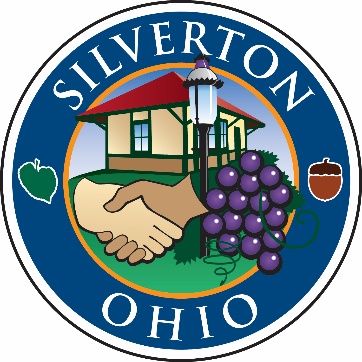 RECORD OF PROCEEDINGSMinutes of the Silverton Village Council WorkshopHeld Thursday, August 1, 2019The Council of the Village of Silverton met for a workshop in Council Chambers at 6943 Montgomery Road at 7:00 pm on Thursday, August 1, 2019. Mayor Smith called the meeting to order.OPENING REMARKS:Mayor Smith led a moment of silent prayer, followed by the Pledge of Allegiance. ROLL CALL:Elected Officials:John Smith, Mayor			PresentShirley Hackett-Austin, Council	PresentMark Quarry, Council			PresentFrank Sylvester, Council		AbsentIdella Thompson, Council		PresentDottie Williams, Council		PresentFranklin Wilson, Council		PresentAlso present:Tom Carroll, Village Manager Meredith George, Clerk of CouncilDenise Stemen, Finance DirectorBryan Pacheco, Village SolicitorLt. Pete Enderle, Hamilton County Sheriff’s OfficeMAYOR’S COMMENTS AND GUESTS:Mayor Smith noted the First Suburbs meeting that Silverton hosted on July 29 was very well attended. The final concert of the summer is scheduled for Friday, August 16 at Ficke Park from 7:00 – 9:00 p.m. featuring the Comet Bluegrass All-Stars. MANAGER’S WORKSHOP DISCUSSION ITEMS:Mr. Carroll noted a birthday card for a Silverton resident is being circulated for Council to sign. Mr. Carroll reported that Silverton received a $200,000 transportation grant to aid with the Montgomery road signalization project slated for 2022.  Mr. Carroll reported Silverton was just awarded a $206,000 OPWC grant for the Lilliam Avenue road project. Mr. Carroll reported Silverton was also awarded a $30,000 grant for Plainfield Road master plan from Montgomery Road north to the Deer Park corporation line. A small steering committee will likely be formed to guide the planning process.  The parking lot across from High Grain Brewery will be open for public parking soon. The gravel lot will be line striped and able to be used in its current condition for public parking. This week’s storm caused for a collapse in the sidewalk on Montgomery Road near the railroad tracks. Mr. Lehmkuhl is working to determine what repairs are needed. Additionally, we received complaints from residents on the Berkley’s who had both street and yard flooding. The storm water system worked properly, but the pipe was not large enough the accept the amount of rain that fell with that storm. Montgomery and Stewart are generally done with more permanent line striping to be installed. The pothole on Stoll Lane near the park will be included and repaired as part of the Elwynne Drive project. A budget amendment will likely be brought in front of Council in September. The natural gas aggregation agreement is up in 2020. We will re-bid this on own. There is an opportunity for Silverton to partner with Cincinnati to bid the electric, which will be green electric only. Green electric is clean, and more costly than brown electric, but bidding with Cincinnati will still allow Silverton create a cost savings for our residents while making responsible energy choices. The Village is considering borrowing $250,000 for solar panels and LED street lights which will pay for itself in 11 years. Mr. Carroll and Mrs. Stemen are still working on the numbers and will bring more info to Council as it is available. Lt. Enderle reported the directed patrol on Plainfield Road produced 11 warnings and 6 citations. A resident called Mr. Wilson to thank him for asking the Sheriff’s Office to increase patrol in that area. There will be a “Drive Sober or Get Pulled Over” event hosted by the HCSO on August 15 at High Grain Brewery. BUSINESS MEETINGPUBLIC COMMENT:None. INTRODUTION AND READING OF NEW AND/OR PENDING LEGISLATION:Mrs. George gave the reading of Ordinance 19-3620 An Ordinance Approving and Authorizing the Village Manager to Execute a Community Reinvestment Area Tax Exemption Agreement with Just Jaax, LLC, Thereby Authorizing a 15-year Tax Exemption for 50% of the Value of Commercial Improvements to be Constructed in Connection with the Construction of a Veterinary Redevelopment on Real Property within the Village, and Declaring an Emergency. Mrs. Williams motioned for passage and was seconded by Mrs. Thompson. A roll call vote was taken. All members present voted aye. Motion carried. Mrs. Thompson motioned to suspend the rules and was seconded by Mr. Wilson. A roll call vote was taken. All members present voted aye. Motion carried. Mrs. George gave the reading of Ordinance 19-3621 An Ordinance to Levy Special Assessments on Property for the Total Cost of Mitigating Noxious Weeds and High Grass Pursuant to Sections 91.70-.73 of the Municipal Code of Ordinances and R.C. 715.261 and Declaring an Emergency. Mr. Wilson motioned for passage and was seconded by Mr. Quarry. A roll call vote was taken. All members present voted aye. Motion carried. Mrs. Thompson motioned to suspend the rules and was seconded by Mr. Wilson. A roll call vote was taken. All members present voted aye. Motion carried. Mrs. George gave the reading of Resolution 19-803 A Resolution Awarding the Contract for the Elwynne Drive Road Improvements to the Fred Nemann Company. Mrs. Williams motioned for passage and was seconded by Mr. Quarry. A roll call vote was taken. All members present voted aye. Motion carried. MOTION TO RETIRE TO EXECUTIVE SESSION:
At 7:45 p.m., Mr. Quarry moved to retire to executive session to consider the appointment, employment, dismissal, discipline, promotion, demotion, or compensation of a public employee or official, per O.R.C. 121.22(G)1 and to consider confidential information related to the marketing plans, specific business strategy, production techniques, trade secrets, or personal financial statements of an applicant for economic development assistance, or to negotiations with other political subdivisions respecting requests for economic development assistance, per O.R.C. 121.22(G)8. Mrs. Williams seconded the motion. A roll call vote was taken. All members present voted aye. Motion carried. At 8:14 p.m., Mr. Wilson moved to end executive session. Mrs. Hackett-Austin seconded the motion. A roll call vote was taken. All members present voted aye. Motion carried.  MOTION TO RECONVENE THE REGULAR SESSION:Mrs. Hackett-Austin moved to reconvene the regular session. Mr. Wilson seconded the motion. Motioned carried by a unanimous voice vote. ADJOURNMENT:Mrs. Thompson moved for adjournment and was seconded by Mr. Wilson. Motion carried by a unanimous voice vote.The meeting was adjourned at 8:15 p.m.Respectfully submitted,_____________________________        Meredith L. GeorgeClerk of Council_____________________________John A. SmithMayor